 Lackawanna Trail nearly finished with floor project 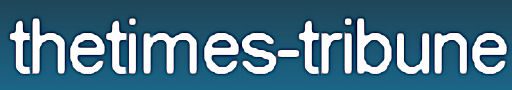 By KEVIN McCONLOGUE, The Times-Tribune, Scranton, Pa. Posted August 9, 2021 The flooring project in the Lackawanna Trail School District is almost complete. All the carpeting has been removed from the elementary and high schools, and the asbestos abatement project is complete in the elementary school and will be completed in the high school by the start of school, Business Manager Keith Glynn said at Monday’s Lackawanna Trail School Board meeting. Glynn said one area of concern with the floors raised by contractors was moisture mitigation inside the high school. He asked the board to approve an addition to the flooring project for $74,942 from the assigned fund balance. “Moisture mitigation is needed to avoid things like mold, especially with very little carpeted areas now,” Glynn said. “This will bring the total for the project to around $450,000, but if we take care of this now, we’ll be saving ourselves problems in the future.” Superintendent Matthew Rakauskas presented an updated version of the 2021-22 health and safety plan. For families who choose a fully virtual option, each student and parent will be required to adhere to rules for virtual learners issued by the building principal. Students who choose the fully virtual option must remain virtual for at least one marking period and are allowed no more than three unexcused absences. They also must participate in class with their cameras on. Failure to comply will result in the student returning to the school building in person. “Last year, we were very lenient with letting people switch between in-person and virtual. That is not going to happen this year,” Rakauskas said. Rakauskas reiterated masks are recommended for students and staff but not required, except on school buses and vans to comply with state guidelines. Three feet of distance will also be maintained when possible in each school building. Vaccinations will be recommended, but not required, for students and staff ages 12 and older. Students and employees will not be required to prove vaccination status, unless positive cases are identified and they are deemed close contacts. Contact the writer: kmcconlogue@wcexaminer.com 